Начално училище “Св. Паисий Хилендарски”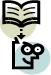  с. Зимница, общ. Мъглиж, обл. Стара Загора  04354/2319, Е-mail: nuzimni@abv.bgФОРМИ НА ОБУЧЕНИЕЧл.30. /1/ Обучението в НУ“Св.П.Хилендарски ”,с.Зимница се осъществява в дневна форма. При необходимост може да се организира индивидуална и самостоятелна и комбинирана форма на обучение. /2/ Формите на обучение, които се организират в училището  се приемат от педагогическия съвет на училището. Дневна форма на обучениеДневната форма на обучение се организира за паралелки или групи в учебни часове през учебния ден и включва обучението на учениците по учебни предмети или модули. В дневната форма на обучение се организират и дейностите по целодневна организация на учебния ден, спортните дейности и часът на класа.Индивидуална форма на обучениеИндивидуалната форма на обучение включва индивидуални учебни часове и текущо оценяване или изпити за определяне на срочна или годишна оценка, определени от държавния образователен стандарт за оценяването на резултатите от обучението на учениците.Самостоятелна форма на обучениеСамостоятелната форма на обучение е неприсъствена форма , при която учениците се подготвят самостоятелно и се явяват на изпити по учебни предмети, съгласно училищния учебен план.Чл.31. /1/ Обучението по всички учебни предмети завършва с полагане на изпит пред комисия, определена със заповед на директора на училището. Учениците в самостоятелна форма се явяват на изпити на редовна сесия от м. януари до м. февруари, на първа сесия – през м. март и м. април и м. май – на втора сесия. Учениците могат да преминат в следващия клас само ако успешно са положили всички изпити за предходния клас през съответната учебна година. По изключение, когато здравословни/или други причини налагат явяване на ученика извън определените сесии, той подава мотивирано искане до директора на училището. Със заповед на директора се определят дати за явяване на изпита./2/ Ученик, който е започнал обучението си в дневна форма на обучение и премине в самостоятелна форма, продължава обучението си по учебния план, по който е започнал. /3/ Училището разработва индивидуален учебен план за:- ученици в индивидуална форма на обучение;- ученици със СОП, които се обучават в дневна или комбинирана форма на обучение;- ученици с изявени дарби, които се обучават в комбинирана форма.Чл. 32. /1/ Самостоятелната форма включва самостоятелна подготовка и изпити за определяне на годишни оценки по учебните предмети от училищния учебен план.Учениците, които се обучават в самостоятелна форма по желание на родителите и не постигат необходимите компетентности в съответния клас, продължават обучението си в друга форма на обучение, препоръчана от екипа за подкрепа за личностно развитие.Формите на обучение са приети от Педагогическия съвет на проведено заседание Протокол №11/ 09.09.2021г./съгласно чл. 263, ал. 1, т. 4 от Закона за предучилищното и училищното образование/и са заложени в Правилника за устройството и дейността на училището